Physical Education Curriculum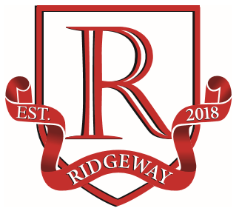 Physical Education CurriculumThe new Ridgeway Academy physical education curriculum is designed to ensure our students our ‘Fit for Life’The curriculum is built on key stage 2 and develops the core skills Ridgeway Academy feel are important to our students in order for them to ‘succeed and excel’ in competitive sport and other physically demanding activities.Physical Education Key-stage 3 Overview Physical Education Key-stage 3 Overview Physical Education Key-stage 3 Overview Key stage 2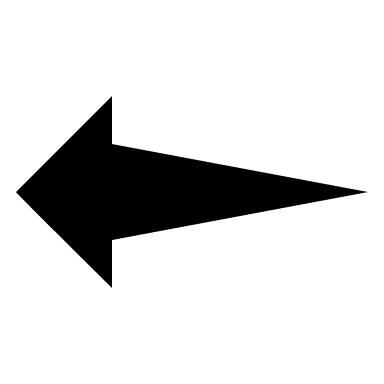 LiteracyPersonal Development Core SkillsExam SuccessHealthSports PerformanceTermDateWeek beginningSports CalendarSchool CalendarKey stage 3Key stage 3Key stage 3Key stage 3Key stage 3Key stage 3Key stage 3Key stage 3Key stage 3Key stage 3Key stage 3Key stage 3Key stage 3Key stage 3TermDateWeek beginningSports CalendarSchool CalendarYear 7Year 7Year 7Year 7Year 7Year 8Year 8Year 8Year 8Year 8Year 9Year 9Year 9Year 9TermDateWeek beginningSports CalendarSchool CalendarBoys Boys Boys GirlsGirlsBoysBoysBoysGirlsGirlsBoysBoysGirlsGirlsAutumn3rd SeptemberYear 9 & 10 District basketball District Football Trials2nd September - INSETIntroMob RunMob RunIntroMob RunIntroMob RunMob RunIntroMob RunIntroMob RunIntroMob RunAutumn7th SeptemberYear 7-11 Girls netballYear 7-11 County FootballHitting & StrikingThrowing & CatchingThrowing & CatchingHitting & StrikingThrowing & CatchingBadmintonFootballFootballBasketballNetballBadmintonFootballBasketballNetballAutumn14th September17th September -OPEN EVENINGHitting & StrikingThrowing & CatchingThrowing & CatchingHitting & StrikingThrowing & CatchingBadmintonFootballFootballBasketballNetballBadmintonFootballBasketballNetballAutumn21st SeptemberYear 9 rugby festivalHitting & StrikingThrowing & CatchingThrowing & CatchingHitting & StrikingThrowing & CatchingBadmintonFootballFootballBasketballNetballBadmintonFootballBasketballNetballAutumn28th SeptemberYear 8 rugby festivalHitting & StrikingThrowing & CatchingThrowing & CatchingHitting & StrikingThrowing & CatchingBadmintonFootballFootballBasketballNetballBadmintonFootballBasketballNetballAutumn5th OctoberL2 Badminton competition -boysHitting & StrikingThrowing & CatchingThrowing & CatchingHitting & StrikingThrowing & CatchingBadmintonFootballFootballBasketballNetballBadmintonFootballBasketballNetballAutumn12th OctoberYear 11 netball TournamentL2 Badminton competition -girlsHitting & StrikingThrowing & CatchingThrowing & CatchingHitting & StrikingThrowing & CatchingBadmintonFootballFootballBasketballNetballBadmintonFootballBasketballNetballAutumn19th OctoberU12/U14 Futsal girls’ competitionU16 Futsal girls competitionHeart Health / Cross CountryHeart Health / Cross CountryHeart Health / Cross CountryHeart Health / Cross CountryHeart Health / Cross CountryHeart Health / Cross CountryHeart Health / Cross CountryHeart Health / Cross CountryHeart Health / Cross CountryHeart Health / Cross CountryHeart Health / Cross CountryHeart Health / Cross CountryHeart Health / Cross CountryHeart Health / Cross CountryHalf Term -23rd October – 1st NovemberHalf Term -23rd October – 1st NovemberHalf Term -23rd October – 1st NovemberHalf Term -23rd October – 1st NovemberHalf Term -23rd October – 1st NovemberHalf Term -23rd October – 1st NovemberHalf Term -23rd October – 1st NovemberHalf Term -23rd October – 1st NovemberHalf Term -23rd October – 1st NovemberHalf Term -23rd October – 1st NovemberHalf Term -23rd October – 1st NovemberHalf Term -23rd October – 1st NovemberHalf Term -23rd October – 1st NovemberHalf Term -23rd October – 1st NovemberHalf Term -23rd October – 1st NovemberHalf Term -23rd October – 1st NovemberHalf Term -23rd October – 1st NovemberHalf Term -23rd October – 1st NovemberAutumn2nd NovemberYear 7-11 District football JNR NBA competition Year 7 5-a-side football competition6th form induction for year 11Race distance – 1 lapRace distance – 1 lapRace distance – 1 lapRace distance – 1 lapRace distance – 1 lapRace distance – 1 ½ lapRace distance – 1 ½ lapRace distance – 1 ½ lapRace distance – 1 ½ lapRace distance – 1 ½ lapRace distance – 2 lapsRace distance – 2 lapsRace distance – 2 lapsRace distance – 2 lapsAutumn9th NovemberU13 girls’ basketball competitionDistrict Cross CountryBadmintonFootballBasketballBasketballNetballHealth & FitnessRugbyBadmintonBadmintonHealth & FitnessBasketballRugbyHealth & FitnessBadmintonAutumn16th NovemberYear 9 basketball rallyYear 10 basketball rallyYear 8 rugby festivalBadmintonFootballBasketballBasketballNetballHealth & FitnessRugbyBadmintonBadmintonHealth & FitnessBasketballRugbyHealth & FitnessBadmintonAutumn23rd NovemberYear 7 rugby festivalU12/U14 School Games basketball competition26th November -Academic Review DayBadmintonFootballBasketballBasketballNetballHealth & FitnessRugbyBadmintonBadmintonHealth & FitnessBasketballRugbyHealth & FitnessBadmintonAutumn1st DecemberYear 8&9 Futsal competition30th November -Occasional HolidayBadmintonFootballBasketballBasketballNetballHealth & FitnessRugbyBadmintonBadmintonHealth & FitnessBasketballRugbyHealth & FitnessBadmintonAutumn7th DecemberBadmintonFootballBasketballBasketballNetballHealth & FitnessRugbyBadmintonBadmintonHealth & FitnessBasketballRugbyHealth & FitnessBadmintonAutumn14th DecemberFriday -18th December Charity DayBadmintonFootballBasketballBasketballNetballHealth & FitnessRugbyBadmintonBadmintonHealth & FitnessBasketballRugbyHealth & FitnessBadmintonChristmas Holidays - 18th December – 3rd JanuaryChristmas Holidays - 18th December – 3rd JanuaryChristmas Holidays - 18th December – 3rd JanuaryChristmas Holidays - 18th December – 3rd JanuaryChristmas Holidays - 18th December – 3rd JanuaryChristmas Holidays - 18th December – 3rd JanuaryChristmas Holidays - 18th December – 3rd JanuaryChristmas Holidays - 18th December – 3rd JanuaryChristmas Holidays - 18th December – 3rd JanuaryChristmas Holidays - 18th December – 3rd JanuaryChristmas Holidays - 18th December – 3rd JanuaryChristmas Holidays - 18th December – 3rd JanuaryChristmas Holidays - 18th December – 3rd JanuaryChristmas Holidays - 18th December – 3rd JanuaryChristmas Holidays - 18th December – 3rd JanuaryChristmas Holidays - 18th December – 3rd JanuaryChristmas Holidays - 18th December – 3rd JanuaryChristmas Holidays - 18th December – 3rd JanuaryTermDateWeek beginningSports CalendarSchool CalendarKey stage 3Key stage 3Key stage 3Key stage 3Key stage 3Key stage 3Key stage 3Key stage 3Key stage 3Key stage 3Key stage 3Key stage 3Key stage 3Key stage 3TermDateWeek beginningSports CalendarSchool CalendarYear 7Year 7Year 7Year 7Year 8Year 8Year 8Year 8Year 9Year 9Year 9Year 9Year 9Year 9TermDateWeek beginningSports CalendarSchool CalendarBoys Boys GirlsGirlsBoysBoysGirlsGirlsBoysBoysBoysGirlsGirlsGirlsSpring5th JanuaryYear 7&8 basketball U13/U15 girls basketball 4th January -INSETYear 9 options assembliesIndoor AthleticsSprint, Jump, ThrowBasketballIndoor AthleticsSprint, Jump, Throw GymnasticsIndoor AthleticsSprint, Jump, ThrowBasketballIndoor AthleticsSprint, Jump, ThrowGymnasticsGCSE/BTEC/Leadership tasterGCSE/BTEC/Leadership tasterHealth & FitnessGCSE/BTEC/Leadership tasterGymnasticsGymnasticsSpring11th JanuaryYear 8 Five a side competitionYear 9 options eveningIndoor AthleticsSprint, Jump, ThrowBasketballIndoor AthleticsSprint, Jump, Throw GymnasticsIndoor AthleticsSprint, Jump, ThrowBasketballIndoor AthleticsSprint, Jump, ThrowGymnasticsGCSE/BTEC/Leadership tasterGCSE/BTEC/Leadership tasterHealth & FitnessGCSE/BTEC/Leadership tasterGymnasticsGymnasticsSpring18th JanuaryYear 8 basketball rallyYear 7 Five a side competitionIndoor AthleticsSprint, Jump, ThrowBasketballIndoor AthleticsSprint, Jump, Throw GymnasticsIndoor AthleticsSprint, Jump, ThrowBasketballIndoor AthleticsSprint, Jump, ThrowGymnasticsGCSE/BTEC/Leadership tasterGCSE/BTEC/Leadership tasterHealth & FitnessGCSE/BTEC/Leadership tasterGymnasticsGymnasticsSpring25th JanuaryYear 7 basketball rallyDeadline for year 9 optionsIndoor AthleticsSprint, Jump, ThrowBasketballIndoor AthleticsSprint, Jump, Throw GymnasticsIndoor AthleticsSprint, Jump, ThrowBasketballIndoor AthleticsSprint, Jump, ThrowGymnasticsGCSE/BTEC/Leadership tasterGCSE/BTEC/Leadership tasterHealth & FitnessGCSE/BTEC/Leadership tasterGymnasticsGymnasticsSpring1st FebruaryIndoor AthleticsSprint, Jump, ThrowBasketballIndoor AthleticsSprint, Jump, Throw GymnasticsIndoor AthleticsSprint, Jump, ThrowBasketballIndoor AthleticsSprint, Jump, ThrowGymnasticsGCSE/BTEC/Leadership tasterGCSE/BTEC/Leadership tasterHealth & FitnessGCSE/BTEC/Leadership tasterGymnasticsGymnasticsSpring8th FebruaryYear 9 Five a side competitionYear 7 Indoor athletics competition11th & 12th February -INSETIndoor AthleticsSprint, Jump, ThrowBasketballIndoor AthleticsSprint, Jump, Throw GymnasticsIndoor AthleticsSprint, Jump, ThrowBasketballIndoor AthleticsSprint, Jump, ThrowGymnasticsGCSE/BTEC/Leadership tasterGCSE/BTEC/Leadership tasterHealth & FitnessGCSE/BTEC/Leadership tasterGymnasticsGymnasticsHalf Term -12th February -21st FebruaryHalf Term -12th February -21st FebruaryHalf Term -12th February -21st FebruaryHalf Term -12th February -21st FebruaryHalf Term -12th February -21st FebruaryHalf Term -12th February -21st FebruaryHalf Term -12th February -21st FebruaryHalf Term -12th February -21st FebruaryHalf Term -12th February -21st FebruaryHalf Term -12th February -21st FebruaryHalf Term -12th February -21st FebruaryHalf Term -12th February -21st FebruaryHalf Term -12th February -21st FebruaryHalf Term -12th February -21st FebruaryHalf Term -12th February -21st FebruaryHalf Term -12th February -21st FebruaryHalf Term -12th February -21st FebruaryHalf Term -12th February -21st FebruarySpring22nd FebruaryBoys Handball competitionGirls Handball competitionGymnasticsRugbyRugbyDanceGymnasticsFootball/FutsalRugbyDanceDanceGymnasticsHandballHandballHandballDanceSpring1st MarchYear 10 netball tournamentGymnasticsRugbyRugbyDanceGymnasticsFootball/FutsalRugbyDanceDanceGymnasticsHandballHandballHandballDanceSpring8th MarchU15 Girls basketball rallyDistrict football finalsGymnasticsRugbyRugbyDanceGymnasticsFootball/FutsalRugbyDanceDanceGymnasticsHandballHandballHandballDanceSpring15th MarchCounty Games FinalsGymnasticsRugbyRugbyDanceGymnasticsFootball/FutsalRugbyDanceDanceGymnasticsHandballHandballHandballDanceSpring22nd MarchYear 8 netball tournamentGym & Dance display Inc. rehearsalYear 7 netball tournamentGymnasticsRugbyRugbyDanceGymnasticsFootball/FutsalRugbyDanceDanceGymnasticsHandballHandballHandballDanceEaster Holidays- 26th March – 11th AprilEaster Holidays- 26th March – 11th AprilEaster Holidays- 26th March – 11th AprilEaster Holidays- 26th March – 11th AprilEaster Holidays- 26th March – 11th AprilEaster Holidays- 26th March – 11th AprilEaster Holidays- 26th March – 11th AprilEaster Holidays- 26th March – 11th AprilEaster Holidays- 26th March – 11th AprilEaster Holidays- 26th March – 11th AprilEaster Holidays- 26th March – 11th AprilEaster Holidays- 26th March – 11th AprilEaster Holidays- 26th March – 11th AprilEaster Holidays- 26th March – 11th AprilEaster Holidays- 26th March – 11th AprilEaster Holidays- 26th March – 11th AprilEaster Holidays- 26th March – 11th AprilEaster Holidays- 26th March – 11th AprilTermDateWeek beginningSports CalendarSchool CalendarKey stage 3Key stage 3Key stage 3Key stage 3Key stage 3Key stage 3Key stage 3Key stage 3Key stage 3Key stage 3Key stage 3Key stage 3TermDateWeek beginningSports CalendarSchool CalendarYear 7Year 7Year 7Year 7Year 8Year 8Year 8Year 8Year 9Year 9Year 9Year 9TermDateWeek beginningSports CalendarSchool CalendarBoysBoysGirlsGirlsBoysBoysGirlsGirlsBoysBoysGirlsGirlsSummer12th AprilYear 7-11 roundersCounty League AthleticsAthleticsHealth & FitnessAthleticsTennisAthleticsTennisAthleticsFootball/FutsalAthleticsTennisAthleticsFootball/FutsalSummer19th AprilAthleticsHealth & FitnessAthleticsTennisAthleticsTennisAthleticsFootball/FutsalAthleticsTennisAthleticsFootball/FutsalSummer26th AprilAthleticsHealth & FitnessAthleticsTennisAthleticsTennisAthleticsFootball/FutsalAthleticsTennisAthleticsFootball/FutsalSummer4th MayYear 10 futsal competition3rd May -Bank HolidayAthleticsHealth & FitnessAthleticsTennisAthleticsTennisAthleticsFootball/FutsalAthleticsTennisAthleticsFootball/FutsalSummer10th MayU15 Girls Futsal competitionYear 10 work experienceAthleticsHealth & FitnessAthleticsTennisAthleticsTennisAthleticsFootball/FutsalAthleticsTennisAthleticsFootball/FutsalSummer17th MayAthleticsHealth & FitnessAthleticsTennisAthleticsTennisAthleticsFootball/FutsalAthleticsTennisAthleticsFootball/FutsalSummer24th MayAthleticsHealth & FitnessAthleticsTennisAthleticsTennisAthleticsFootball/FutsalAthleticsTennisAthleticsFootball/FutsalHalf Term -28th May – 6th JuneHalf Term -28th May – 6th JuneHalf Term -28th May – 6th JuneHalf Term -28th May – 6th JuneHalf Term -28th May – 6th JuneHalf Term -28th May – 6th JuneHalf Term -28th May – 6th JuneHalf Term -28th May – 6th JuneHalf Term -28th May – 6th JuneHalf Term -28th May – 6th JuneHalf Term -28th May – 6th JuneHalf Term -28th May – 6th JuneHalf Term -28th May – 6th JuneHalf Term -28th May – 6th JuneHalf Term -28th May – 6th JuneHalf Term -28th May – 6th JuneSummer7th JuneU13 Girls County CricketRoundersCricketTennisRoundersCricketHealth & FitnessCricketRoundersSoftballRoundersCricketTennisCricketRoundersSoftballRoundersCricketTennisSummer14th JuneThis Girl Can weekRoundersCricketTennisRoundersCricketHealth & FitnessCricketRoundersSoftballRoundersCricketTennisCricketRoundersSoftballRoundersCricketTennisSummer21th JuneDistrict AthleticsRoundersCricketTennisRoundersCricketHealth & FitnessCricketRoundersSoftballRoundersCricketTennisCricketRoundersSoftballRoundersCricketTennisSummer28th JuneRoundersCricketTennisRoundersCricketHealth & FitnessCricketRoundersSoftballRoundersCricketTennisCricketRoundersSoftballRoundersCricketTennisSummer5th JulySports Presentation EveningYear 6 transfer dayRoundersCricketTennisRoundersCricketHealth & FitnessCricketRoundersSoftballRoundersCricketTennisCricketRoundersSoftballRoundersCricketTennisSummer12th JulyRoundersCricketTennisRoundersCricketHealth & FitnessCricketRoundersSoftballRoundersCricketTennisCricketRoundersSoftballRoundersCricketTennisSummer19th JulySports DayRidgeway Run Mental Health Week22nd July INSETInter house competitionInter house competitionInter house competitionInter house competitionInter house competitionInter house competitionInter house competitionInter house competitionInter house competitionInter house competitionInter house competitionInter house competitionEnd of Term - 21st JulyEnd of Term - 21st JulyEnd of Term - 21st JulyEnd of Term - 21st JulyEnd of Term - 21st JulyEnd of Term - 21st JulyEnd of Term - 21st JulyEnd of Term - 21st JulyEnd of Term - 21st JulyEnd of Term - 21st JulyEnd of Term - 21st JulyEnd of Term - 21st JulyEnd of Term - 21st JulyEnd of Term - 21st JulyEnd of Term - 21st JulyEnd of Term - 21st July